CMPR de Bagnoles de l’orne Transports sanitaires terrestres entrant dans le cadre de la réforme de l’article 80CMPR Bagnoles de l’orne17 avenue du Dr J. Aimez61140 BAGNOLES DE L’ORNECadre réservé à l'acheteurSOMMAIRE1 - Préambule : Un seul lot	32 - Identification de l'acheteur	33 - Identification du co-contractant	34 - Dispositions générales	44.1 - Objet	44.2 - Forme de contrat	45 - Prix	4Il ne peut être procédé à la liquidation de la facture qu’à compter de la réception de celle-ci correctement établie conformément au bordereau de prix validé au début du marché. L’attention du titulaire est attirée sur les retards de paiement qui pourraient être générés par son fait, et notamment par sa carence à produire les pièces demandées nécessaires à la mise à jour administrative du marché.	56 - Durée de l'accord-cadre	57 – Paiement	58 - Avance	59 - Signature	61 - Préambule : Un seul lot2 - Identification de l'acheteurLa présente consultation concerne la prestation de transports sanitaires terrestres pour le CMPR de Bagnoles de l’Orne. Cet accord-cadre fixe toutes les conditions d'exécution des prestations, il est exécuté au fur et à mesure de l'émission de bons de commande émis par le pouvoir adjudicateur.Ordonnateur : Le directeur du CMPR de Bagnoles de l’Orne3 - Identification du co-contractantAprès avoir pris connaissance des pièces constitutives de l'accord-cadre indiquées à l'article "pièces contractuelles" du Cahier des clauses administratives particulières N°19-01 qui fait référence au CCAG - Fournitures Courantes et Services et conformément à leurs clauses et stipulations ;M ........................................................................................................Agissant en qualité de ...............................................................................Nom commercial et dénomination sociale ...................................................................................................................................................................Adresse ............................................................................................................................................................................................................Courriel  ................................................................................Numéro de téléphone .................Numéro de SIRET ......................Code APE ...................................................Numéro de TVA intracommunautaire ..............................................................Nom commercial et dénomination sociale ...................................................................................................................................................................Adresse ............................................................................................................................................................................................................Courriel  ................................................................................Numéro de téléphone .................Numéro de SIRET ......................Code APE ...................................................Numéro de TVA intracommunautaire ..............................................................M ........................................................................................................Agissant en qualité de ...............................................................................
désigné mandataire :Nom commercial et dénomination sociale ...................................................................................................................................................................Adresse ............................................................................................................................................................................................................Courriel ................................................................................Numéro de téléphone .................Numéro de SIRET ......................Code APE ...................................................Numéro de TVA intracommunautaire ..............................................................S'engage, au nom des membres du groupement, sur la base de l'offre du groupement,à exécuter les prestations demandées dans les conditions définies ci-après ;L'offre ainsi présentée n'est valable toutefois que si la décision d'attribution intervient dans un délai de 120 jours à compter de la date limite de réception des offres fixée par le règlement de la consultation.4 - Dispositions générales4.1 - ObjetLe présent Acte d'Engagement concerne : la prise en charge des prestations de Transports Sanitaires Terrestres pour le CMPR de Bagnoles de l’orne.4.2 - Forme de contratL'accord-cadre sans minimum ni maximum est passé en application de l’article 80 du Décret n°2016-360 du 25 mars 2016. Il fixe les conditions d'exécution des prestations et s'exécute au fur et à mesure de l'émission de bons de commande.5 - PrixLes prestations seront rémunérées par application aux quantités réellement exécutées des prix unitaires fixés dans le bordereau des prix. (Annexe 3 de l’Acte d’engagement)Il est rappelé qu’aucun supplément ne peut être demandé pour des repas pris à l’extérieur, des attentes, des transports simultanés.Les éventuels frais de péage pour le parcours en charge sont facturés, en sus, sur présentation de justificatifs. La remise ne s’applique pas sur les frais de péage. -       pour les transports sanitaires terrestres, le kilométrage facturé correspond au lieu de prise en charge du patient dans le service jusqu’à la fin de sa prise en charge.-       pour les transports en taxi, le kilométrage facturé correspond au lieu de prise en charge de la commande objet du transport jusqu’à la fin de sa prise en charge.De plus, le transport simultané de plusieurs patients ne donne lieu à la facturation que pour un seul patient.Si les moyens mobilisés par le transporteur sont supérieurs aux moyens demandés, le transport payé sera celui demandé par l’établissement.Un relevé récapitulatif mensuel est établi, en sus des factures, détaillant par type de transport :le numéro du bon de commande le nombre de transports effectués, les dates des transports, le nom des personnes transportées les lieux de départ et de destination et le coût des transportsIl ne peut être procédé à la liquidation de la facture qu’à compter de la réception de celle-ci correctement établie conformément au bordereau de prix validé au début du marché. L’attention du titulaire est attirée sur les retards de paiement qui pourraient être générés par son fait, et notamment par sa carence à produire les pièces demandées nécessaires à la mise à jour administrative du marché. 6 - Durée de l'accord-cadreL’accord-cadre est conclu pour une période initiale de 1 an du 01/01/2023 au 31/12/2023. L’accord-cadre peut être reconduit par période successive de 1 an pour une durée maximale de reconduction de 2 ans, sans que ce délai ne puisse excéder le 31/12/2025.La reconduction est considérée comme acceptée si aucune décision écrite contraire n’est prise par le pouvoir adjudicateur au moins 4 mois avant la fin de la durée de validité de l’accord-cadre.7 – PaiementLes sommes dues au(x) titulaire(s) seront payées au 25 du mois M+1 à compter de la date de réception des demandes de paiement.8 - AvanceLe présent marché est un accord cadre à bon de commandesIl ne sera versé aucune avance aux titulaires.9 - SignatureENGAGEMENT DU CANDIDATJ'affirme (nous affirmons) sous peine de résiliation de l'accord-cadre à mes (nos) torts exclusifs que la (les) société(s) pour laquelle (lesquelles) j'interviens (nous intervenons) ne tombe(nt) pas sous le coup des interdictions découlant des articles 45 à 50 de l'Ordonnance n°2015-899 du 23 juillet 2015.(Ne pas compléter dans le cas d'un dépôt signé électroniquement)Fait en un seul originalA ..............................................Le .............................................Signature du candidat, du mandataire ou des membres du groupement 1ACCEPTATION DE L'OFFRE PAR LE POUVOIR ADJUDICATEURLa présente offre est acceptéeA ..............................................Le .............................................Signature du représentant du pouvoir adjudicateur.Mr Guillouard DavidDirecteur du CMPR de Bagnoles de l’OrneNOTIFICATION DU CONTRAT AU TITULAIRE (Date d'effet du contrat)En cas de remise contre récépissé :Le titulaire signera la formule ci-dessous :« Reçu à titre de notification une copie du présent contrat »A ..............................................Le .............................................Signature 1ACTE D'ENGAGEMENTTransports Sanitaires TerrestresCONTRAT N°CONTRAT N°..........CONTRAT N°NOTIFIE LE....... ....... / ....... ....... / ....... ....... ....... .......Lot(s)Désignation1Transports sanitaires terrestres et ambulances pour le CMPR de Bagnoles de l’Orne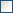 Le signataire (Candidat individuel),m'engage sur la base de mon offre et pour mon propre compte ;engage la société ..................................... sur la base de son offre ;Le mandataire (Candidat groupé),du groupement solidairesolidaire du groupement conjointnon solidaire du groupement conjoint